نام مقاله:  مكان يابي كتابخانه هاي عمومي شهرستان اهواز با استفاده از سامانه اطلاعات جغرافيايي(ساج)   نام نشريه:  فصلنامه كتابداري و اطلاع رساني (اين نشريه در www.isc.gov.ir نمايه مي شود)  شماره نشريه:  46 _ شماره دوم، جلد 12 پديدآور:  رضا مختارپور-ايوب تقي زاده-كاظم رنگزنمكان‌يابي كتابخانه‌هاي عمومي شهرستان اهواز با استفاده از سامانة اطلاعات جغرافيايي (ساج)

رضا مختارپور 
ايوب تقي‌زاده 
دكتر كاظم رنگزن 

چكيده
محل استقرار كتابخانه‌هاي عمومي و نحوة توزيع آنها در سطح شهرها، در ميزان مراجعه و استفاده از اين‌گونه كتابخانه‌ها، به شكل مستقيم يا غيرمستقيم دخالت دارد. در پژوهش حاضر، وضعيت استقرار كتابخانه‌هاي عمومي شهرستان اهواز در قالب دو معيار «سازگاري» و «مركزيت»، و با كمك «سامانة اطلاعات جغرافيايي» (ساج) بررسي و ارزيابي و مناطق بهينة احداث كتابخانه‌هاي عمومي جديد در سطح شهرستان، در قالب نقشه مشخص گرديده است.
كليدواژه‌ها: سامانة اطلاعات جغرافيايي، كتابخانه‌هاي عمومي، مكان‌يابي، شهرستان اهواز.

1ـ مقدمه
حفظ و بقاي هر كتابخانه اي، صرف نظر از نوع و وسعت آن، تا حدود زيادي در ميزان مراجعه و استفاده از امكانات و خدمات آن نهفته است و چنانچه كتابخانه‌اي از موهبت خيل مشتاقان كتابخوان بي‌بهره باشد، بايد به دنبال دلايل آن بود. كتابخانه‌هاي عمومي، به عنوان يكي از مهمترين نهادهاي خدمات فرهنگي شهري، نقش مهمي در افزايش سطح سواد و فرهنگ جوامع بر عهده دارند. محل استقرار كتابخانه‌هاي عمومي و نحوة توزيع آنها در سطح شهرها، مستقيم يا غير مستقيم، در ميزان مراجعه و استفاده افراد از كتابخانه دخالت دارد. همجواري كتابخانه با كاربريهاي پر تجمع نظير، پاركها، مساجد، فرهنگسراها و موزه‌ها، مي‌تواند نقشي بسزا در افزايش اقبال مردمي نسبت به كتابخانه‌هاي عمومي ايفا نمايد. از سويي ديگر، احداث كتابخانه‌ها در جوار كاربريهاي ناسازگاري همچون بزرگراه‌ها، خطوط راه‌آهن، فرودگاه‌ها و ...، از اهميت و كارايي آنها به ميزان قابل توجهي مي كاهد.
بنابراين، كتابخانه‌هاي عمومي، همچون ديگر كاربريهاي شهري، براي ارائة خدمات بهتر به شهروندان، بايد به نحو صحيح مكان‌يابي شوند. از سويي ديگر، امروزه براي بسياري از متخصّصان اين نكته مسجّل شده است كه ادارة امور مختلف شهرها و برنامه‌ريزي خدمات شهري با استفاده از روشها و ابزارهاي سنّتي، اگر غير ممكن نباشد، دست كم با اتلاف وقت و انرژي بسيار همراه است. سامانة اطلاعات جغرافيايي (ساج)، به عنوان يك فنّاوري رايانه محور، در دهه‌هاي اخير توجه بسياري از متخصّصان رشته‌هاي مختلف را به خود معطوف ساخته است، تا آنجا كه در سالهاي اخير پژوهشهاي متعدّدي را در زمينة مكان‌يابي خدمات شهري از طريق فناوري مذكور در نقاط مختلف كشور شاهد بوده‌ايم كه از آن جمله مي‌توان به «مكان گزيني مراكز خدمات شهري با استفاده از ساج در شهر نمين» (صمدي، 1380)، «مكان گزيني مراكز آموزش شهري با استفاده از ساج در كرمانشاه» (رستمي، 1380)، «مديريت و مكان يابي مراكز آموزشي با استفاده از سامانة اطلاعات جغرافيايي (فرج‌زاده، 1381)» و «مكان‌يابي ايستگاه‌هاي آتش نشاني شهر گرگان» (عادلي، 1386) اشاره كرد. قدر مسلّم آنكه، كتابخانه‌هاي عمومي نيز به عنوان يك نهاد اجتماعي پويا و به واسطة برخورداري از رسالتي آموزشي- فرهنگي، از اين قاعده مستثنا نيستند و نيازمند دقّت و توجّهند.

2ـ بيان مسئله 
كتابخانه‌هاي عمومي، تنها در صورتي در روند توسعه و بالندگي فرهنگي كشورها تأثيرگذارند كه از ظرفيتها و امكانات موجود بهره‌برداري كامل شود. آنچه به يك كتابخانه ـ صرف نظر از نوع آن ـ هويت مي‌بخشد و آن را به يك موجود زنده مبدّل مي‌سازد، ميزان مراجعه و استفادة افراد است. ايجاد شوق و انگيزه در افراد براي مطالعه، جدا از برخي دلايل اجتماعي، تا حدود زيادي از وجود خود كتابخانه بر مي‌آيد، و اين رسالتي است كه كتابخانه‌هاي عمومي از بدو پيدايش تاكنون همواره آن را به دوش كشيده‌اند. اينكه كتابخانه‌اي مورد استقبال و كتابخانه‌اي مورد بي‌مهري مراجعان قرار مي گيرد، مي‌تواند از عوامل بيروني يا دروني نشأت گرفته باشد. ضعف مجموعه كتابخانه، كمبود فضا، برخورد نامناسب كارمندان، پايين بودن سطح خدمات و مواردي از اين قبيل، در شمار عواملي هستند كه همچون ويروسي بر بدنة كتابخانه نفوذ كرده و آن را از درون ضعيف و بيمار مي‌سازند. بررسي متون تخصصي كتابداري حكايت از آن دارد كه بخش عمده‌اي از متون نگاشته شده در زمينه مشكلات و تنگناهاي كتابخانه‌هاي عمومي، صرفاً به جنبه‌هاي دروني كتابخانه‌ها نظر دارد و به جنبه هاي بيروني تأثيرگذار بر ميزان بازدهي كتابخانه‌هاي عمومي آن گونه كه بايد و شايد، پرداخته نشده است.
يكي از مهم‌ترين جنبه‌هاي بيروني مؤثر بر افزايش ميزان مراجعه و استفاده ازكتابخانه‌هاي عمومي، نحوة استقرار و توزيع جغرافيايي اين‌گونه كتابخانه‌ها در بافت شهرها، بويژه شهرهاي بزرگ، است كه چنانچه بر اساس اصول، ضوابط و استانداردها صورت نپذيرد، بي رغبتي و بي انگيزگي افراد به مراجعه و استفاده از كتابخانه را به همراه خواهد داشت. قدر مسلم آنكه، بي‌توجهي به مؤلفه‌هاي محل‌يابي كتابخانه‌هاي عمومي در هنگام احداث اين‌گونه كتابخانه‌ها، تمامي تلاشهاي بعدي در زمينه تجهيز مجموعه و ارتقاي سطح خدمات دركتابخانه‌هاي عمومي را بي‌ثمر خواهد ساخت.
از ديدگاه برنامه‌ريزي شهري، كتابخانه‌هاي عمومي در زمره مهم‌ترين تأسيسات فرهنگي در داخل شهرها محسوب مي‌گردند كه به توجه ويژه نياز دارند. در شهرهاي بزرگ، كه تأسيسات زيربنايي آن در دوره‌هاي مختلف ايجاد شده‌اند، توسعة تأسيسات شهري، مشكلات جديدي را در شهر به وجود مي‌آورد. اين امور در شهرهاي نه چندان بزرگ، چندان مسئله‌ساز نيست، اما هر چه بر ميزان جمعيت و گستردگي شهرها و تأسيسات آنها افزوده مي‌شود، به برنامه‌ريزي بيشتري نياز است. توجه به چنين مسائلي، نه تنها از مشكلات شهري مي‌كاهد، بلكه در مجموع باعث كاهش هزينه‌ها و در نتيجه، كاهش فشار روي شهروندان و تقليل بار مالي شهرداريها و دستگاه‌هاي دولتي مي‌گردد (شيعه،1382: ص188).

3- هدفهاي پژوهش
پژوهش حاضر بر آن است تا به كمك سامانة اطلاعات جغرافيايي، هدفهاي زير را محقق سازد:
1. وضعيت فعلي محل استقرار كتابخانه‌هاي عمومي شهرستان اهواز را به لحاظ انطباق با مؤلفه‌هاي مكان‌يابي، بررسي و ارزيابي كند و مناطق سازگار و ناسازگار را در قالب نقشه‌هاي تلفيقي، نشان دهد. 
2. با توجه به مؤلفه‌هاي مكان‌يابي، مناطقي را براي احداث كتابخانه‌هاي عمومي جديد در سطح شهرستان پيشنهاد نمايد.

4- سؤالهاي پژوهش
1. كتابخانه‌هاي‌ عمومي شهرستان اهواز به لحاظ انطباق با مؤلفه‌هاي مكان‌يابي، و از حيث وضعيت و موقعيت استقرار، در چه شرايطي قرار دارند؟
2. مناطق بهينه و پيشنهادي براي احداث كتابخانه‌هاي عمومي در سطح شهرستان اهواز، كدامها هستند؟
5- تعريفهاي عملياتي پژوهش
سامانة اطلاعات جغرافيايي: عبارت است از به كارگيري نظامي يكپارچه و رايانه محور، به منظور گردآوري، ذخيره سازي، بهره برداري، تحليل و مديريت داده هاي مكاني در قالب نقشه (كوئين و بلين ، 1993).
كتابخانه‌هاي عمومي شهرستان اهواز: آن دسته از كتابخانه‌هايي كه در محدودة استحفاظي شهر اهواز و حومه، به عموم مردم خدمات ارائه مي‌دهند. در حال حاضر، تعداد 13 كتابخانه عمومي در سطح شهرستان اهواز فعاليت دارند.
تصوير آيكونوس : تصويري سياه و سفيد است كه ميزان تفكيك‌پذيري عوارض زمين در آن در ابعاد يك متر مشخّص شده و از آن، براي استخراج و به روز رساني كلّية داده‌ها و تغييرات شهري، استفاده مي شود. 
مركزيت: يكي از مؤلفه‌هاي مهم در امر محل‌يابي كتابخانه‌هاي عمومي كشور به شمار مي‌آيد كه شامل اين موارد است: قابليت دسترسي، نزديكي به مراكز و تأسيسات شهري، توزيع جمعيت و نزديكي به مراكز پر تجمّع. 
سازگاري: در اين مؤلفه، وضعيت كتابخانه‌هاي عمومي در ارتباط با ديگر مراكز همجوار سنجيده مي شود. اين مؤلفه شامل كاربريهاي سازگار (همچون آتش نشاني‌ها و كلانتري‌ها) و كاربريهاي ناسازگار (از قبيل خطوط راه آهن، فرودگاه و شهر بازي) است.

6- روش اجراي پژوهش
مكان‌يابي از طريق سامانة اطلاعات جغرافيايي، به طور كلّي شامل اين مراحل است: 1ـ تعيين معيارهاي مكان يابي و آماده‌سازي آنها 2ـ ارزش‌گذاري لايه هاي اطلاعاتي 3ـ تلفيق لايه هاي اطلاعاتي و استخراج نقشة نهايي لايه بندي منطقه. در ادامه، نحوة اجراي هر يك از مراحل فوق، به تفصيل بيان مي‌شود.

6-1. تعيين معيارهاي مكان يابي و آماده سازي آنها
معيارهايي كه در فرايند مكان يابي كتابخانه‌ها مدّ نظر قرار مي‌گيرند، ممكن است از شهري به شهر ديگر و يا حتّي از كشوري به كشور ديگر متفاوت باشند. با اين حال، دو معيار «مركزيت» و «سازگاري»، در زمرة معيارهايي هستند كه در فرايند مكان يابي كتابخانه‌هاي عمومي شهرستان اهواز لحاظ شده اند . هر يك از دو مؤلفة ياد شده زير شاخه‌هايي دارند كه داده‌هاي مربوط به هر يك از آنها به تفكيك، به شرحي كه در ادامه مي آيد، گردآوري و آماده‌سازي شدند:
6-1-1. قابليت دسترسي
براي تعيين ميزان و نحوة دسترسي به كتابخانه‌هاي عمومي شهرستان اهواز، داده‌هاي مربوط به مسيرهاي حمل و نقل عمومي، با استفاده از نقشة كاربري اراضي شهرستان اهواز (مصوّب سال 1380) گردآوري، و سپس اين داده ها به كمك تصوير آيكونوس سال 2005 شهر اهواز به روز رساني شد.
6-1-2. توزيع جمعيت
داده هاي مربوط به اين مؤلفه، پس از مراجعه به سازمان آمار شهرستان اهواز، و با استفاده از آخرين نتايج سرشماري نفوس و مسكن در سال 85 به دست آمد. براي مشخص كردن نقاط هم تراكم، در مرحلة اول، نقشة منطقه بندي شهرستان تهيه و سپس خصوصيات جمعيتي شهرستان به آن اضافه گرديد. در مرحلة بعد، نقشة ميزان تراكم جمعيت در سطح استان تهيه شد.
6-1-3. نزديكي به تأسيسات شهري
داده‌هاي مورد نياز در اين بخش نيز با استفاده از اطلاعات كاربري اراضي شهر اهواز تهيه و سپس به كمك تصاوير آيكونوس و همچنين طرح مميزي شهرستان اهواز (مصوّب سال 1384) بروز رساني شد و نقشة تفكيكي آنها تهيه گرديد.
6-1-4. همجواري با مراكز پرتجمّع
منظور از مراكز پر تجمّع، آن دسته از مراكزي هستند كه تعداد زيادي از افراد را در خود جاي مي دهند. پاركها، مدارس، فرهنگسراها، موزه ها، مساجد و ادارات دولتي در زمرة اين مراكز هستند. براي تهية داده‌هاي مربوط به هر يك از مراكز فوق، از منابعي همچون طرح جامع شهر اهواز، نقشة كاربري اراضي شهرستان و طرح مميزي شهر اهواز بهره گرفته شد. در ادامه، با توجه به داده‌هاي گردآوري شده، نقشه‌هاي تفكيكي هر يك از مراكز پر تجمع در محيط نرم افزار ArcGIS تهيه گرديد. 
6-1-5. مناطق سازگار
كلانتري‌ها (براي تأمين امنيت بيروني) و آتش‌نشاني‌ها (براي تأمين امنيت داخل كتابخانه در صورت بروز آتش سوزي) در زمرة كاربريهاي سازگاري هستند كه احداث كتابخانه در جوار آنها توصيه مي شود. موقعيت مكاني كلانتري‌ها و ايستگاه‌هاي آتش نشاني شهرستان، به ترتيب به كمك طرح مميزي و نقشة كاربري اراضي شهرستان اهواز تعيين و نقشه‌هاي لايه‌بندي آنها در محيط نرم افزار ArcGIS تهيه گرديد.
6-1-6. مناطق ناسازگار
كاربريهاي ناسازگار، بنا بر تعريف، آن دسته از كاربريهايي هستند كه باعث بروز اخلال در نظم كاربريهاي همجوار مي‌شوند. در پژوهش حاضر، كاربريهايي همچون خطوط راه آهن، فرودگاه، شهر بازي و بزرگراه‌ها، به عنوان كاربريهاي ناسازگار در تهية نقشه‌هاي تفكيكي لحاظ شدند. داده‌هاي مربوط به هر يك از كاربريهاي فوق، از منابع پيش گفته شده گردآوري شد.
6-2. ارزشگذاري لايه‌هاي اطلاعاتي
پس از جمع‌آوري داده‌هاي مورد نياز براي مكان‌يابي كتابخانه‌ها، نوبت به وزن‌دهي مؤلفه‌ هاي مورد نظر رسيد. با توجه به اينكه اين مرحله يكي از مهم‌ترين مراحل فرايند تصميم‌گيري در خصوص موقعيت مكاني كتابخانه‌ها به شمار مي‌آيد، به دقّت عمل بيشتري نياز دارد تا نتايج هر چه بيشتر با واقعيت همگام بوده و صحّت و دقّت بالاتري داشته باشند. در اين پژوهش، به علت نبود مطالعات كافي و يا استاندارد خاص براي هر يك از مؤلفه‌هاي دخيل در مكان‌يابي كتابخانه‌ها، فرايند وزن دهي به شكل كاربرمدار صورت پذيرفته است. براي آنكه وزن دهي معيارها و قضاوتها با ذهن و طبيعت بشري مطابق و همراه باشد، از روش تحليل سلسله مراتبي استفاده شد. اين روش، دربرگيرندة مجموعه‌اي از قضاوتها و ارزشگذاريهاي شهري به يك شيوة منطقي است، به طوري كه مي‌توان گفت اين تكنيك از يك طرف به تصوّرات شخصي و طرح‌ريزي سلسله مراتبي يك مسئله وابسته بوده، و از طرف ديگر با منطق و درك و تجزيه، براي تصميم‌گيري و قضاوت نهايي مرتبط مي‌شود (قدسي پور، 1384: ص7). در اين پژوهش، تمامي مؤلفه‌ها توسط نرم افزار اكسپرت چويس ، مورد مقايسة دو دويي قرار گرفتند و وزن آنها تعيين گرديد. وزن تمامي مؤلفه‌هاي مكان‌يابي را مي توان در قالب جدول زير خلاصه نمود:جدول1. وزن دهي معيارهاي مكان‌يابي كتابخانه‌هاي عمومي شهرستان اهواز6-3. تلفيق لايه‌هاي اطلاعاتي و استخراج نقشة نهاييدر اين مرحله، پس از وزن‌دهي و ارزشگذاري هر يك از مؤلفه‌هاي اصلي و فرعي دخيل در مكان‌يابي كتابخانه‌هاي عمومي، فرايند تلفيق لايه‌ها به روش لايه‌بندي وزني انجام گرفت و نقشة نهايي در 9 طبقه يا كلاسه تهيه گرديد. نقشه‌هاي تهيه شده از هر يك از لايه هاي اطلاعاتي را مي‌توان به صورت زير برشمرد:
6-3-1. نقشة مركزيت
اين نقشه از تلفيق لايه هاي اطلاعاتي مربوط به چهار مؤلفة «خطوط حمل و نقل شهري»، «توزيع جمعيت»، «همجواري با مراكز پرتجمّع» و «نزديكي به تأسيسات شهري» تهيه گرديد.
6-3-2. نقشة سازگاري
در تهية نقشة ناسازگاري، از آنجا كه مؤلفة سازگاري دربرگيرندة كاربريهاي سازگار و ناسازگار بود، ابتدا نقشة مناطق سازگار با اعمال وزن هر يك از مؤلفه‌هاي دخيل در آن به صورت جداگانه تهيه شد؛ اما در تهية نقشة مناطق ناسازگار از روش وزن دهي استفاده نشد، زيرا فرض بر اين نهاده شد كه تمامي كاربريهاي ناسازگار، به يك اندازه داراي تأثيرهاي منفي هستند.
6-3-3. نقشة مناطق پيشنهادي
پس از تعيين وزن هر يك از مناطق سازگار و مركزيت، نقشه‌هاي نامبرده در محيط نرم افزار ArcGIS به روش لايه‌بندي وزني، به منظور تهية نقشة خروجي مناطق ايده‌آل براي احداث كتابخانه‌ها، با يكديگر تلفيق شدند.
6-3-4. نقشة نهايي
از آنجا كه با استفاده از نقشة مناطق پيشنهادي قادر نبوديم به درستي موقعيت دقيق كتابخانه‌ها را ارزيابي كنيم (زيرا مناطق ناسازگار در تهية نقشة پيشنهادي لحاظ نشده بود)، در مرحلة نهايي، براي ارزيابي صحيح موقعيت فعلي كتابخانه‌ها، نقشة مناطق ناسازگار با نقشة مناطق پيشنهادي مورد تلفيق قرار گرفت تا محدوده‌هاي ايده آل براي احداث كتابخانه‌هاي عمومي جديد، تعيين گردد.
7- يافته‌هاي پژوهش
7-1- مركزيت موقعيت مكاني كتابخانه‌هاي عمومي
چنانكه اشاره شد، نقشة مركزيت كتابخانه‌هاي سيزده گانة شهرستان اهواز از تلفيق چهار مؤلفة «خطوط حمل و نقل شهري»، «توزيع جمعيت»، 

«همجواري با مراكز پر تجمّع» و «نزديكي به تأسيسات شهري» به دست آمد (نقشة1)

نقشة 1. مركزيت كتابخانه‌هاي عمومي شهرستان اهواز

محل استقرار هر يك از كتابخانه‌هاي سيزده‌گانه عمومي شهرستان اهواز، همان‌گونه كه در نقشة1 نمايش داده شده، با عدد و علامت (+) در هر يك از مناطق هشتگانه شهرستان نشان داده شده است. نقاط شيري رنگ موجود بر روي نقشه، نمايانگر نقاطي است كه بيشترين و بالاترين ميزان انطباق را با چهار مؤلفة مركزيت دارند. با اندكي تأمل در نقشة 1، در مي‌يابيم كه از ميان اين سيزده كتابخانه تنها دو مورد (كتابخانه‌هاي شمارة 7و9) كاملاً در مناطق شيري رنگ (مناطق با مركزيت بالا) قرار گرفته اند. بجز كتابخانه‌هاي 6 و13 كه نسبتاً در مناطق با مركزيت قرار دارند، ساير كتابخانه‌ها كمترين و پايين‌ترين ميزان مركزيت را دارند، كه آمار چندان مطلوبي نيست.
اگرچه توزيع جمعيت يكي از شاخصهاي بسيار مهم در تمامي فرايندهاي مكان‌يابي است، و با وجود آنكه منطقة 7 شهرستان اهواز بيشترين ميزان تراكم جمعيت را در خود جاي داده است، مقايسة لايه هاي جمعيت و نقشة مركزيت شهرستان اهواز نشان مي‌دهد هيچ‌كدام از سيزده كتابخانة عمومي شهرستان، در منطقة 7 (يعني پر تراكم ترين منطقه به لحاظ جمعيتي) استقرار نيافته‌اند. اين موضوع، از نبود تناسب ميان توزيع كتابخانه‌هاي عمومي با توزيع جمعيتي شهرستان، حكايت دارد. با اين حال، بررسي لايه‌هاي مربوط به مراكز پرتجمّع نظير پاركها و مساجد، نشان دهندة آن است كه در مكان‌يابي كتابخانه‌هاي عمومي شهرستان اهواز، تا حدودي به دو معيار «نزديكي به پاركها» و «نزديكي به مساجد» توجه شده است، زيرا پنج مورد از كتابخانه‌هاي عمومي (كتابخانه‌هاي شمارة 5، 6، 7، 9 و13) در مناطقي 


سازگار و ناسازگار، به تصوير كشيده شده است. نكتة قابل ذكر در خصوص اين نقشه‌ها، توجه به تفاوت موجود ميان منطقة سازگار با موقعيت سازگار است. گاهي اوقات ممكن است كتابخانه اي به لحاظ انطباق با مؤلفه‌هاي سازگاري، در منطقة سازگار قرار گرفته باشد، اما به دليل بي توجهي به كاربريهاي ناسازگار، به درستي موقعيت‌يابي نشده و به واسطة همجواري با كاربريهاي ناسازگار، موقعيت نامناسبي داشته باشد. بنابراين، منطقة سازگار در پژوهش حاضر، به هيچ وجه معادل موقعيت سازگار نيست.

مي آيد، كتابخانة شمارة 6 به لحاظ همخواني با مؤلفه‌هاي سازگاري، در منطقة كاملاً سازگار (منطقة سياه رنگ) قرار گرفته است؛ در عين حال، همين كتابخانه، بر اساس نقشة 3، به دليل همجواري با خطوط راه آهن، ناسازگار تشخيص داده شده است. آتش نشاني ها و پاسگاه هاي نيروي انتظامي، در زمرة كاربريهايي هستند كه به ترتيب، امنيت داخلي و خارجي كتابخانه‌ها را به ميزان قابل توجهي تأمين مي‌كنند. به دليل وجود منابع قابل اشتعال فراوان، كتابخانه‌ها هيچ‌گاه از خسارتهاي جبران‌ناپذير ناشي از آتش‌سوزيها در امان نبوده‌اند. با وجود آنكه فاصلة زماني استاندارد براي خدمات‌دهي به موقع از سوي ايستگاه‌هاي آتش نشاني 5 دقيقه است، بررسي نقشة حاصل از تلفيق لاية محدودة خدمات‌دهي ايستگاه‌ها و محدودة كتابخانه‌هاي عمومي نشان داد بجز كتابخانه‌هاي 6 و13، هيچ‌كدام از كتابخانه‌هاي عمومي شهرستان در حريم 5 دقيقه‌اي آتش‌نشاني‌ها قرار ندارند. 


كتابخانه‌هاي عمومي جديد
نقشة مناطق بهينة پيشنهادي، از تلفيق نقشه‌هاي مركزيت و سازگاري (با احتساب محدوده‌هاي ناسازگار) به دست آمد. همان‌گونه كه از نقشة 4 بر مي‌آيد، محدوده‌هاي شيري رنگ نمايش داده شده بر روي نقشه، به لحاظ منطقه‌بندي، براي احداث كتابخانه‌هاي عمومي جديد در سطح شهرستان، بهينه تشخيص داده شدند. قابل توجه آنكه، هر چه بر تيرگي محدوده‌هاي شهري بر روي نقشه افزوده مي‌شود، به همان اندازه از اعتبار و رتبه‌بندي مناطق براي احداث كتابخانه‌هاي جديد كاسته مي‌شود.
نقشة 4. مناطق بهينة پيشنهادي براي احداث كتابخانه‌هاي عمومي 



جديد در سطح شهرستان

با اندكي تأمل در نقشة نهايي كتابخانه‌هاي عمومي در مي‌يابيم، با وجود قرار گرفتن شش مورد از كتابخانه‌هاي عمومي فعلي شهرستان اهواز در مناطق پيشنهادي بهينه بي‌توجهي به معيارهاي كاربريهاي ناسازگار موجب شده تا اغلب آنها به لحاظ موقعيت (و نه منطقه‌بندي) شرايط مناسبي نداشته باشند.

8- نتيجه‌گيري
اهميت كتابخانه‌هاي عمومي تا بدان درجه است كه از آنها به «دانشگاه مردم» تعبير مي‌شود. واقعيت اين است كه رمز بقا و ماندگاري هر كتابخانه، صرف نظر از نوع آن، تا حدود زيادي به ميزان مراجعه‌كنندگان و حجم استفاده از آنها نهفته است. قدر مسلم آنكه، اهميت و ضرورت توجه به عوامل بيروني در پرداختن به وضعيت كتابخانه‌هاي عمومي و رفع مشكلات و چالشهاي آنها، اگر بيشتر از عوامل دروني نباشد، كمتر از آن نيست. مكان‌يابي كتابخانه‌هاي عمومي و توجه به نحوة استقرار و توزيع آنها در سطح شهرها، عوامل مهمي هستند كه مي‌توانند اين نهاد اجتماعي را به ميزان قابل توجهي تحت تأثير خود قرار دهند.
در پژوهش حاضر، وضعيت كتابخانه‌هاي عمومي شهرستان اهواز در قالب دو معيار مركزيت و سازگاري و با كمك سامانة اطلاعات جغرافيايي (ساج) بررسي و ارزيابي گرديد. نتايج پژوهش نشان داد، بي توجهي به محل استقرار كاربريهاي سازگار و ناسازگار موجب شده تا كتابخانه‌هاي سيزده‌گانة شهرستان اهواز به لحاظ موقعيت استقرار (و نه منطقة استقرار) در شرايط مناسبي قرار نگيرند. با وجود آنكه منطقة 7 شهرستان اهواز به لحاظ جمعيتي بيشترين تراكم را دارد، هيچ‌كدام از سيزده كتابخانة عمومي شهرستان در اين منطقه واقع نشده اند. بررسي‌ها نشان داد از مجموع سيزده كتابخانة شهرستان، تنها دو مورد از آنها (كتابخانه‌هاي شماره 6 و 13) در حريم 5 دقيقه‌اي آتش نشاني‌ها قرار دارند. نقشة نهايي مناطق بهينه براي احداث كتابخانه‌هاي عمومي جديد در سطح شهرستان اهواز، حكايت از آن دارد كه بيش از نيمي از كتابخانه‌هاي فعلي شهرستان اهواز در مناطق بهينه واقع شده‌اند؛ در عين حال، همين كتابخانه‌ها به دليل همجواري با كاربريهاي ناسازگاري همچون خطوط راه آهن، موقعيت مطلوبي ندارند.

منابع
ـ رستمي، مسلم (1380). ارزيابي و مكان گزيني مراكز آموزشي شهري با استفاده از ساج در شهر كرمانشاه، پايان‌نامة كارشناسي ارشد دانشگاه يزد، به راهنمايي دكتر منوچهر فرج‌زاده.
ـ شيعه، اسماعيل (1382). مقدمه‌اي بر مباني برنامه‌ريزي شهري. تهران: دانشگاه علم و صنعت ايران، مركز انتشارات.
ـ صمدي، نادر (1380). مكان‌ گزيني مراكز خدمات شهري با استفاده از ساج در شهر نمين، پايان‌نامة كارشناسي ارشد دانشگاه يزد، به راهنمايي دكتر منوچهر فرج‌زاده.
ـ عادلي، محسن (1386). «مكان‌يابي ايستگاه‌هاي آتش نشاني شهر گرگان»، ارائه شده در اولين سمينار GIS شهري دانشگاه مازندران (آمل 4 و 5 شهريور 1386).
ـ فرج زاده، منوچهر (1381). «مديريت و مكان‌يابي مراكز آموزشي با استفاده از سيستم اطلاعات جغرافيايي»، تحقيقات جغرافيايي، 67 (زمستان، 1381)، ص83. 
ـ قدسي‌پور، حسن (1384). فرايند تحليلي سلسله مراتبي (AHP). تهران: انتشارات دانشگاه صنعتي اميركبير.
- Queen, Lloyd P. and Charles R.Blinn (1993). "The Basics of Geographical Information Systems".College of National Resources and the University of Minnesota, Accessible at: www.extension.Umn. edu/distribution/naturalresources/DD5926.html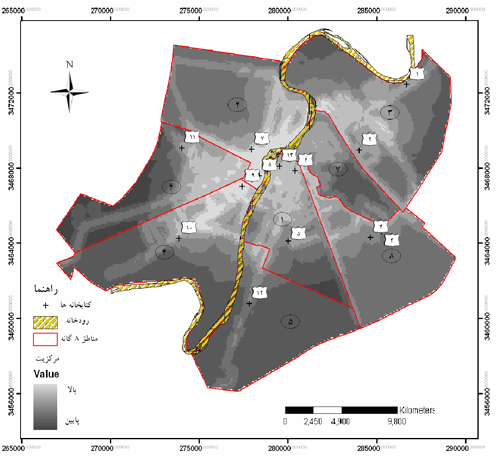 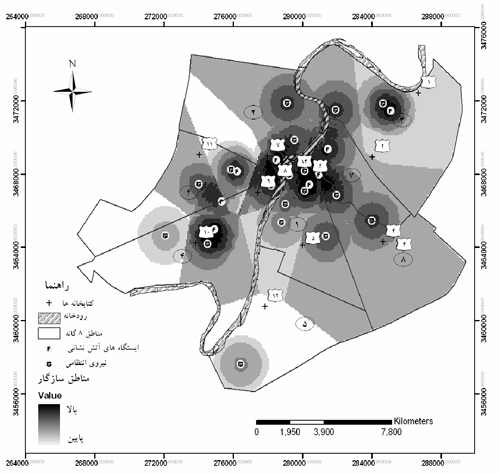 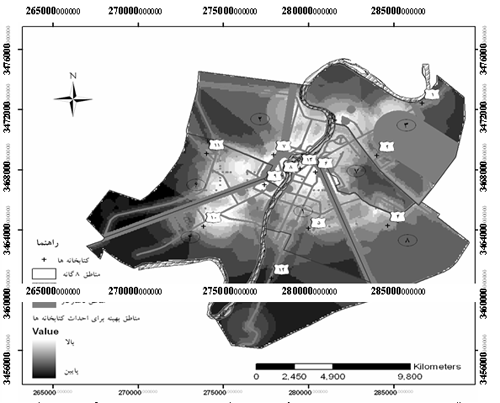 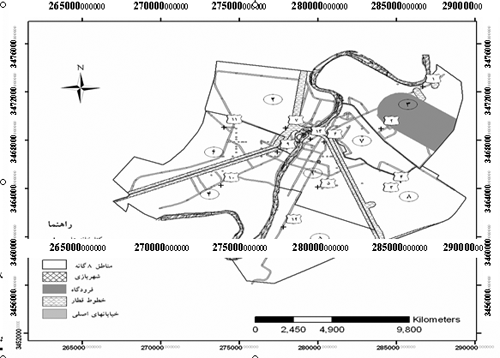 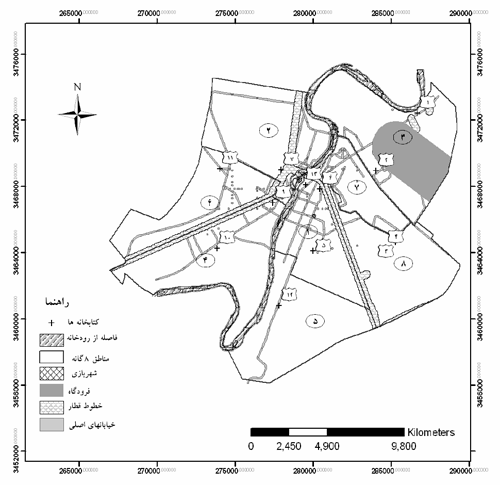 سازگاريوزن معيارمؤلفه‌هاي سازگاريعوامل سازگاروزن معيارتقسيمهاي فرعيميزان امنيت36/0سازگاري34/0 وزنمؤلفه‌هاي سازگاريعوامل سازگار5/0تقسيمهاي فرعينزديكي به كلانتري‌ها33/0سازگاري34/0 وزنمؤلفه‌هاي سازگاريعوامل سازگار5/0تقسيمهاي فرعينزديكي به ايستگاه‌هاي آتش‌نشاني31/0سازگاري34/0 وزنمؤلفه‌هاي سازگاريعوامل ناسازگار5/0تقسيمهاي فرعينزديكي به بزرگراه‌ها257/0سازگاري34/0 وزنمؤلفه‌هاي سازگاريعوامل ناسازگار5/0تقسيمهاي فرعينزديكي به فرودگاه442/0سازگاري34/0 وزنمؤلفه‌هاي سازگاريعوامل ناسازگار5/0تقسيمهاي فرعينزديكي به خطوط راه‌آهن105/0سازگاري34/0 وزنمؤلفه‌هاي سازگاريعوامل ناسازگار5/0تقسيمهاي فرعينزديكي به شهربازي141/0سازگاري34/0 وزنمؤلفه‌هاي سازگاريعوامل ناسازگار5/0تقسيمهاي فرعينزديكي به رودخانه055/0مركزيتوزن معيارمؤلفه‌هاي مركزيتقابليت دسترسي176/0مركزيت66/0مؤلفه‌هاي مركزيتحداقل فاصله از تأسيسات شهري14/0مركزيت66/0مؤلفه‌هاي مركزيتتراكم جمعيت27/0مركزيت66/0مؤلفه‌هاي مركزيتنزديكي به مراكز جمعيتي42/0تقسيمهاي فرعينزديكي به پارك203/0مركزيت66/0مؤلفه‌هاي مركزيتنزديكي به مراكز جمعيتي42/0تقسيمهاي فرعينزديكي به مدارس129/0مركزيت66/0مؤلفه‌هاي مركزيتنزديكي به مراكز جمعيتي42/0تقسيمهاي فرعينزديكي به فرهنگ‌سرا194/0مركزيت66/0مؤلفه‌هاي مركزيتنزديكي به مراكز جمعيتي42/0تقسيمهاي فرعينزديكي به مساجد248/0مركزيت66/0مؤلفه‌هاي مركزيتنزديكي به مراكز جمعيتي42/0تقسيمهاي فرعينزديكي به ادارات دولتي162/0مركزيت66/0مؤلفه‌هاي مركزيتنزديكي به مراكز جمعيتي42/0تقسيمهاي فرعينزديكي به موزه065/0